REPUBLICA MOLDOVA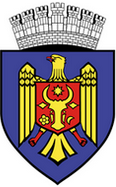 PRIMARUL GENERAL AL MUNICIPIULUI CHIŞINĂU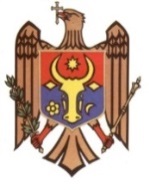 PRETURA SECTORULUI RÂŞCANI                  str. Kiev, 3, municipiul Chişinău, Republica Moldova, MD-2068;           tel.: (022) 441-098, www.riscani.md, e-mail: pretura.riscani@gmail.com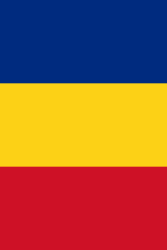 Informațiecu privire la traseele autocamioanelor pentru colectarea frunzișului în Ziua de 10.11.2018 pe străzile/ cartierele sectorului RâșcaniTraseul - 1 ( ÎMGFL-17)           Dl. Tiosa Vitalie, 069239254(cordonator)                               str. Dimo - Saharov - D. Rîșcanu.                                 str. Braniște - Pajurei - str-la Florăriei.O. ”Asociația Belarușilor„ Ghenadii ZincoviciTraseul - 2 ( ÎMGFL-18)           Dl. Tiosa Vitalie, 069239254(cordonator)                                                   str. T. Vladimirescu - D. Rîșcanu - E. DogaTraseul - 3 ( ÎMGFL-19)           Dl. Bilic Serghei, 079700101(cordonator)                                                   str. Studenților – Dimo - M. Costin.Traseul - 4 ( ÎMGFL-20)           Dl. Bilic Serghei, 079700101(cordonator)                                                   str. B. Voievod – Florilor - M. Costin - M. Basarab O. ”Centrul Etno cultural” «Mir» Traseul - 5 ( ÎMGFL-21)           Dl. Meriacre Vasile, 069111024(cordonator)                                                   str. Ceucari - str-la Studenților – Gh. MadanO. ”Uniunea ucrainelor„ 069102135                                                   «Barvinoc» str. Ceucari 6,8,10,12                                                  grădinița Gh. Madan, 83. Dna. Elena, 079912177Traseul - 6 ( ÎMGFL- 22)           Dna. Gangan Tatiana, 079113272(cordonator)                                                    str. Albișoara de la Nr. 8 – 20.                                                     „Bis Concert” Crețu Veaceslav, 069-81-94-94Traseul - 7 ( ÎMGFL-23)           Dl. Meriacre Vasile, 069111024(cordonator)                                                   str. P. Rareș - B. Bodoni - Al. cel Bun                                                   str. Sf. Țării - Sf. Andrei - Zaichin.                                                   A. O. „Societatea polonezilor” str. B. Bodoni, 57                                                   SRL. „Concordia” Diana, 069394041                                                   parc Sf. Andrei.Traseul - 8 ( ÎMGFL-23)           Dl Arhip Gheorghe, 079488694(cordonator)                                                   str. Albișoara, 86/1, 86/2, 84/1 - 84/5, 80/5, 80,                                                    82/5-82/1, 80/3, 80/2.              